«Давайте почитаем!»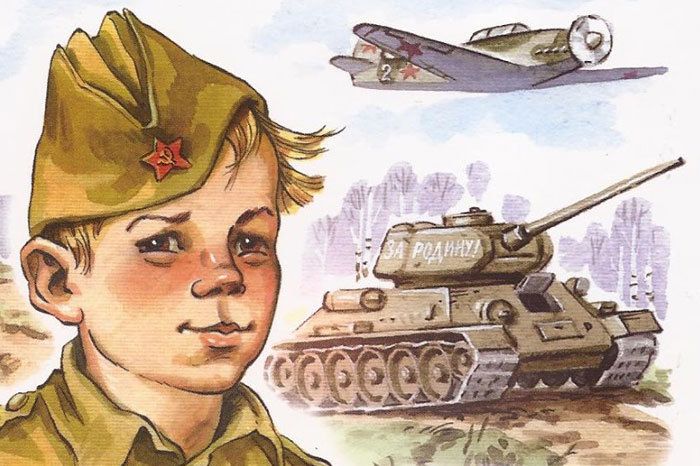                                                                                                 Лев КассильВоздух!Бывало так. Ночь. Спят люди. Тихо кругом. Но враг не спит. Высоко в чёрном небе летят фашистские самолёты. Они хотят бросить бомбы на наши дома. Но вокруг города, в лесу и в поле, притаились наши защитники. День и ночь они на страже. Птица пролетит — и ту услышат. Звезда упадёт — и её заметят.Припали защитники города к слуховым трубам. Слышат — урчат в вышине моторы. Не наши моторы. Фашистские. И сразу звонок начальнику противовоздушной защиты города:— Враг летит! Будьте готовы!Сейчас же на всех улицах города и во всех домах громко заговорило радио:«Граждане, воздушная тревога!»В ту же минуту раздаётся команда:— Воздух!И заводят моторы своих самолётов лётчики-истребители.— Воздух!И зажигаются дальнозоркие прожектора. Враг хотел незаметно пробраться. Не вышло. Его уже ждут. Защитники города на местах.— Дай луч!И по всему небу загуляли лучи прожекторов.— По фашистским самолётам огонь!И сотни жёлтых звёздочек запрыгали в небе. Это ударила зенитная артиллерия. Высоко вверх бьют зенитные пушки.«Вон где враг, бейте его!» — говорят прожектористы. И прямые светлые лучи гонятся за фашистскими самолётами. Вот сошлись лучи — запутался в них самолёт, как муха в паутине. Теперь его всем видно. Прицелились зенитчики.— Огонь! Огонь! Ещё раз огонь! — И снаряд зенитки попал врагу в самый мотор.Повалил чёрный дым из самолёта. И рухнул на землю фашистский самолёт. Не удалось ему пробраться к городу.Долго ещё потом ходят по небу лучи прожекторов. И слушают небо своими трубами защитники города. И стоят у пушек зенитчики. Но тихо всё кругом. Никого не осталось в небе.«Угроза воздушного нападения миновала. Отбой!»Вопросы:Какие самолеты летят и хотят напасть на нашу Родину?Что сделали наши защитники?О чем оповестило радио жителей города?Как защитники начали защищать город?Какие слова кричали зенитчики во время боя?Что случилось с фашистским самолетом?Удалось ли ему пробраться к городу?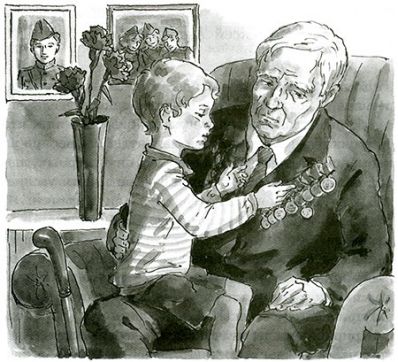                                              А. Метяев             «Дедушкин орден»Война была давно, но у дедушки есть военные вещи: ремень с медной пряжкой, полевая сумка и котелок.
Это только говорится, что вещи у дедушки. На самом деле ими завладел внук Игорек. Ремень пришлось наполовину укоротить, и внук подпоясывается им, когда идет на улицу. В полевой сумке лежат цветные карандаши Игорька. Котелок тоже продолжает службу, начатую на войне: внук отказался есть из тарелки, суп ему наливают в котелок, а кашу накладывают в крышку котелка – как настоящему солдату.
У дедушки есть еще кое-что с войны. Орден у него есть.
Как-то внук и говорит:
– Дедушка, давай я орден буду носить. Все равно он лежит в шкатулке бесполезно.
Помолчал дедушка, головой покачал, но согласился:
– Что же, носи…
Обрадовался Игорек. Не ждал такого подарка. На всякий случай спросил:
– А тебе на жалко? Если очень жалко, я отдам.
– Нет, не жалко, – ответил дедушка. – Только вот что я думаю: вдруг спросят на улице, за что тебе орден дали? Ты и не знаешь…
– А за что тебе дали? – спросил внук.
– Расскажу, – сказал дедушка. – Меня ранило в руку. А в это время фашистский танк хотел раздавить мою пушку. Но я выстрелил и подбил его.
– Очень простой рассказ, – сказал Игорек. – Я все запомнил.
– Вот и хорошо, – вздохнул дедушка. – Иди гуляй.
Вышел Игорек на улицу. С орденом. Тут соседка тетя Маша его спрашивает:
– Это за что же тебе орден дали?
Игорек отвечает слово в слово:
– Меня ранило в руку. А в это время фашистский танк хотел раздавить мою пушку. Но я выстрелил и подбил его.
– Какой ты герой! – говорит тетя Маша. – Даже раненый, стрелял! А в какую руку ранило? В правую или в левую?
– Не знаю, – растерялся Игорек.
– Но это просто узнать, – говорит тетя Маша. – На какой след от пули, ту и ранило. Давай вместе посмотрим.
Ничего не этот раз не ответил Игорек. Побежал к дедушке – орден отдавать. Вопросы:Оком был рассказ?Как звали мальчика?Кто встретил его на улице?По вашему мнению правильно сделал Игорь, в конце рассказа, вернув орден?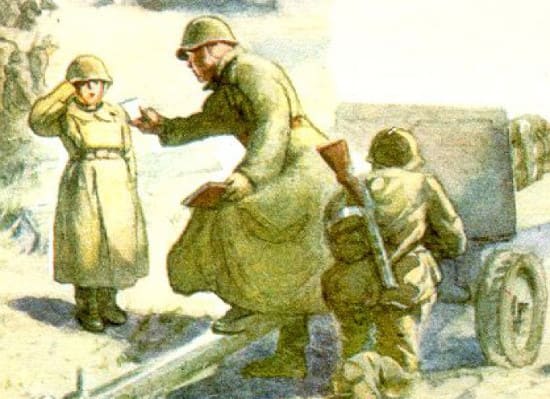                                                                Сергей Алексеев                              Дети и война.                                                                                                 Трудные, голодные и холодные военные годы называют военным лихими, злыми годами. Тяжело достались они всему нашему народу, но особенно тяжко пришлось маленьким детям.Многие дети остались сиротами, их отцы погибли на войне, другие потеряли родителей во время бомбежек, третьи лишились не только родных, но и отчего дома, четвертые оказались на оккупированной врагами территории, пятые — в плену у немцев.Дети — слабые, беспомощные, оказались лицом к лицу с жестокой, беспощадной, злой силой фашизма.Война - не место для детейВойна — не место для детей!Здесь нет ни книжек, ни игрушек.Разрывы мин и грохот пушек,И море крови и смертей.Война — не место для детей!Ребенку нужен теплый домИ мамы ласковые руки,И взгляд, наполненный добром,И песни колыбельной звуки.И елочные огоньки,С горы веселое катанье, Снежки и лыжи, и коньки, А не сиротство и страданье!Вот история двух маленьких девочек, в судьбу которых ворвалась война. Девочек звали Валя и Вера Окопнюк. Они были сестрами. Валя постарше, ей уже исполнилось тринадцать лет, а Вере было только десять.Сестры жили в деревянном домике на окраине города Сумы. Незадолго до войны их мама тяжело заболела и умерла, а когда началась война, папа девочек ушел на фронт. Дети остались совсем одни. Соседи помогли сестрам поступить в ремесленное училище при тракторном заводе. Но скоро завод эвакуировали за Урал, а училище закрыли. Что было делать?Вера и Валя не растерялись. Они стали дежурить на крышах домов, гасить зажигательные бомбы, помогали больным и старым людям спускаться в бомбоубежище. Через несколько месяцев город захватили немцы. Девочкам пришлось увидеть и испытать все ужасы оккупации.Одна из них вспоминала: «Из домов выгоняли людей и гнали их пешком, увозили на машинах. Некоторые так никогда и не вернулись в свой дом. Немцы сгоняли народ на площадь и заставляли смотреть, как вешали наших людей. В городе был голод, холод, не было воды».Сестры решили бежать в Киев. Они пробирались по тропинкам вдоль шоссейных дорог, собирали колоски, выпавшие из машин при перевозке. Ночевали в копнах сена. Долго брели девочки, пока, наконец, не оказались на окраине Киева.Какая-то добрая старушка пожалела голодных оборванных и грязных детей. Она отогрела их, отмыла, напоила кипятком, угостила вареной фасолью. Сестры остались жить у этой бабушки. Её сыновья били врага на фронте, старушка жила одиноко.Но вот в город вошли наши войска. Сколько было слез и радости! Вся молодежь — парни и девушки — побежали в военкоматы. Сестренки тоже побежали, но им сказали, что они еще слишком малы. Однако им выпало такое горькое детство, что девочки считали себя совсем взрослыми. Они захотели работать в госпитале — но и здесь отказали. Но однажды в город привезли много раненых бойцов, и врач сказал сестрам: «Ну-ка, девочки, помогайте».«Вот так получилось, что мы остались в госпитале»,—вспоминала Вера.Девочки стали помогать санитарам, научились делать перевязки, кормили раненых красноармейцев. Если выдавался свободный часок, сестры устраивали для бойцов концерт: читали стихи, пели под гитару песни, танцевали. Они хотели подбодрить, развеселить раненых солдат. Солдаты полюбили девочек!Однажды Вера среди бойцов, идущих через город, увидела своего дядю, родного брата отца. Она кинулась к нему. А скоро девочки получили и первое письмо от отца. Отец думал, что сестры погибли, и был бесконечно рад тому, что Вера и Валя нашлись, просил их беречь себя, писал, что когда закончится война, они снова будут вместе. Над этим письмом плакал весь госпиталь! вспоминает Вера.Война исковеркала судьбы не только оказавшихся на фронте детей, но и тех, кто был в тылу. Вместо беззаботного счастливого детства с веселыми играми и забавами, маленькие дети по десять-двенадцать часов работали на станках, помогая взрослым изготавливать оружие для победы над врагом.Повсюду в тылу создавались производства, выпускающие оборонную продукцию. На станках работали женщины и дети 13-14 лет. «Ребятишки, плохо одетые, опухшие от голода, никогда не высыпавшиеся, они работали наравне со взрослыми. У меня, начальника цеха, сердце сжималось, когда видел их, греющихся у печки или прикорнувших у станка», — воспоминал ветеран военного завода в подмосковном Королеве. В.Д. Ковальский.Другой ветеран, Н.С. Самарцев, рассказывал: «Мы не доставали до верстака, и нам делали специальные подставки из ящиков. Орудовали вручную — молоток, напильник, зубило. К концу смены валились с ног. Только бы поспать 4-5 часов! Из цеха не выходили недели по две и только в начале месяца, когда напряжение было меньше, отсыпались дома».Школьники, как могли, старались помочь фронтовикам поднять их боевой дух, вселить веру в победу, ободрить добрым словом.Они писали письма бойцам, собирали для них посылки. Шили и вышивали кисеты для табака, вязали теплые шерстяные варежки, носки, шарфы.Вопросы:1.     Расскажите о жизни детей в трудные военные годы.2.     Как помогали дети взрослым в тылу?3.     Что посылали школьники бойцам на фронт?